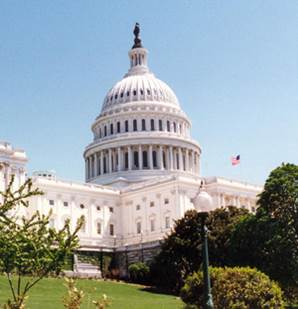 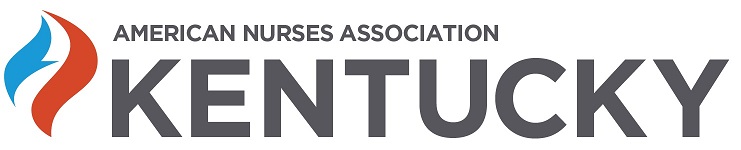 2018 Kentucky Nurses Day at the CapitalFebruary 6th, 2018                    0830-1600There is no programming scheduled.  This is a true advocacy day where you will meet with change agents from across our Commonwealth sharing your concerns about issues that impact your home, life, profession and patients.  Let your voice be heard! In preparation for your day in Frankfort, we have a few recommendations: Contact your legislator and schedule a meeting. The most workable group size to visit a legislator 10 people or less. We recommend that groups visit different legislators to ensure as many legislators as possible know that nurses are on the hill.   It is important for your legislator to know that you visited the Capitol as a constituent and a nurse.   We encourage nursing students to attend. Nursing programs please RSVP so we can plan for and create materials for your students.  Register on Eventbrite.08:30-09:30    Registration, pick up passes and information cards 09:30-10:45    Meet with legislators/attend committee meetings11:00-12:00    Rally in the Rotunda12:00-2:00      Lunch on your own                       Meet with legislators2:00-4:00       Join your peers in the Senate/House chambers